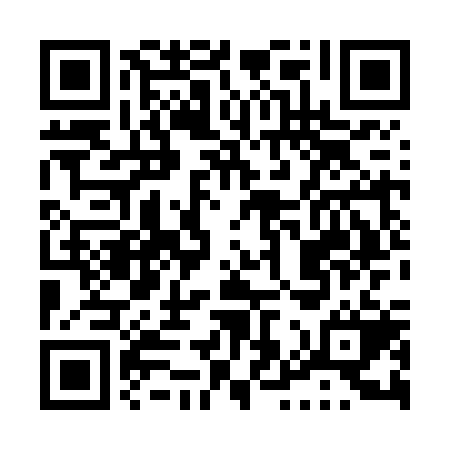 Ramadan times for El Palomar, ArgentinaMon 11 Mar 2024 - Wed 10 Apr 2024High Latitude Method: NonePrayer Calculation Method: Muslim World LeagueAsar Calculation Method: ShafiPrayer times provided by https://www.salahtimes.comDateDayFajrSuhurSunriseDhuhrAsrIftarMaghribIsha11Mon5:255:256:511:044:367:177:178:3712Tue5:265:266:511:044:357:167:168:3613Wed5:275:276:521:044:347:147:148:3414Thu5:285:286:531:034:337:137:138:3315Fri5:295:296:541:034:337:127:128:3116Sat5:305:306:551:034:327:107:108:3017Sun5:315:316:561:024:317:097:098:2818Mon5:325:326:561:024:307:077:078:2719Tue5:335:336:571:024:297:067:068:2520Wed5:345:346:581:024:287:057:058:2421Thu5:355:356:591:014:277:037:038:2222Fri5:365:367:001:014:277:027:028:2123Sat5:365:367:001:014:267:017:018:2024Sun5:375:377:011:004:256:596:598:1825Mon5:385:387:021:004:246:586:588:1726Tue5:395:397:031:004:236:566:568:1527Wed5:405:407:031:004:226:556:558:1428Thu5:415:417:0412:594:216:546:548:1229Fri5:415:417:0512:594:206:526:528:1130Sat5:425:427:0612:594:196:516:518:1031Sun5:435:437:0712:584:186:506:508:081Mon5:445:447:0712:584:176:486:488:072Tue5:445:447:0812:584:166:476:478:053Wed5:455:457:0912:574:156:456:458:044Thu5:465:467:1012:574:146:446:448:035Fri5:475:477:1012:574:136:436:438:016Sat5:485:487:1112:574:126:416:418:007Sun5:485:487:1212:564:116:406:407:598Mon5:495:497:1312:564:106:396:397:589Tue5:505:507:1412:564:096:376:377:5610Wed5:515:517:1412:554:096:366:367:55